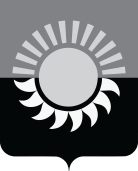 РОССИЙСКАЯ ФЕДЕРАЦИЯКемеровская область – КузбассМуниципальное образование – Осинниковский городской округ Администрация Осинниковского городского округаПОСТАНОВЛЕНИЕО внесении изменений в постановление администрации Осинниковского городского округа от 31.05.2021 № 432-нп «Об утверждении муниципальной программы «Борьба с преступностью, профилактика правонарушений и обеспечение безопасности дорожного движения в Осинниковском городском округе» на 2021 – 2023 годыВ соответствии со статьей 179 Бюджетного кодекса Российской Федерации, постановлением администрации Осинниковского городского округа от 27.05.2021 № 417-нп «Об утверждении Положения о муниципальных программах Осинниковского городского округа Кемеровской области – Кузбасса»:           1. Внести в постановление администрации Осинниковского городского округа от 31.05.2021 № 432-нп «Об утверждении муниципальной программы «Борьба с преступностью, профилактика правонарушений и обеспечение безопасности дорожного движения в Осинниковском городском округе» на 2021 – 2023 годы»1.1. В заголовке, пункте 1 цифры «2021-2023» заменить цифрами «2021-2024»;                                  1.2. В муниципальной программе «Борьба с преступностью, профилактика правонарушений и обеспечение безопасности дорожного движения в Осинниковском городском округе» на 2021 – 2023 годы (далее – муниципальная программа), утвержденной постановлением:1.2.1. В заголовке цифры «2021-2023» заменить цифрами «2021-2024»;1.2.2. Паспорт муниципальной программы изложить в новой редакции согласно Приложению № 1 к настоящему постановлению;1.2.3. Разделы 4-5 изложить в новой редакции согласно Приложению № 2 к настоящему постановлению.2. Опубликовать настоящее постановление в газете «Время и Жизнь» и разместить на официальном сайте администрации Осинниковского городского округа.3. Настоящее постановление вступает в силу со дня официального опубликования.4. Контроль за исполнением настоящего постановления возложить на первого заместителя Главы городского В.В. Каурова.Глава Осинниковскогогородского округа 				                                                                     И.В. РомановС постановлением ознакомлен,с возложением обязанностей согласен   	  	         	           		                           В.В. Кауров			                              	              (дата)                                    (подпись)С.В. Турков,  4-44-96         Паспорт муниципальной программы«Борьба с преступностью, профилактика правонарушений и обеспечение безопасности дорожного движения в Осинниковском городском округе» на 2021-2024 годыЗаместитель Главы городского округа-руководитель аппарата                                                                                                       Л.А.Скрябина                                                                                                                                                                                       Приложение №2                                                                                      к постановлению администрации                                                                                     Осинниковского городского округа                                                     От _______________ №___________4. Ресурсное обеспечение реализации муниципальной программы5. Сведения о планируемых значениях целевыхпоказателей (индикаторов) муниципальной программы(по годам реализации муниципальной программы)Заместитель Главы городского округа-руководитель аппарата	                                                                                                      Л.А. Скрябина							Приложение №1к постановлению администрации Осинниковского городского округаот _____________ № ___________Наименование муниципальнойпрограммы       муниципальная программа «Борьба с преступностью, профилактика правонарушений и обеспечение безопасности дорожного движения в Осинниковском городском округе» на 2021-2024 годыДиректор муниципальнойпрограммыПервый заместитель Главы городского округа Ответственный исполнитель (координатор) муниципальной программыотдел по работе с правоохранительными органами и военно - мобилизационной подготовкеИсполнители программных мероприятийАдминистрация Осинниковского городского округа,ГКУ ЦЗН г.Осинники,Отдел МВД России по г. Осинники,Управление социальной защиты населения администрации Осинниковского городского округа,Управление физической культуры, спорта, туризма и молодежной политики администрации Осинниковского городского округа,Управление образования администрации Осинниковского городского округа,Управление культуры администрации Осинниковского городского округа,МКУ «КУМИ» Осинниковского городского округа,МКУ «ЖКУ»Цели муниципальной программы  Обеспечение безопасности граждан.Снижение масштабов употребления наркотических средств и профилактика наркомании.Сокращение смертности от дорожно-транспортных происшествий, обеспечение высокого уровня безопасности дорожного движения.Снижение масштабов злоупотребления алкогольной продукцией и профилактика алкоголизма.Повышение эффективности взаимодействия между правоохранительными органами, органами местного самоуправления городского округа по вопросам социальной реабилитации лиц, освободившихся из мест лишения свободы, сокращение уровня преступности и правонарушений среди лиц данной категории.Задачи муниципальной         программы       Обеспечение охраны общественного порядка во время проведения городских массовых мероприятий.Обеспечение эффективной профилактики распространения наркомании.Совершенствование организации движения транспорта и пешеходов в Осинниковском городском округе, снижение тяжести последствий от дорожно-транспортных происшествий, сокращение детского дорожно – транспортного травматизма.Меры по снижению масштабов злоупотребления алкогольной продукцией и профилактике алкоголизма.Обеспечение координации между взаимодействующими структурами по вопросам социальной адаптации лиц, освободившихся из мест лишения свободы, предупреждения совершения ими правонарушений и преступлений на территории Осинниковского городского округа.Срок реализации 
муниципальной программы       2021 – 2024 годы                                       Объемы и источники финансирования муниципальной программы в целом и с разбивкой по годам ее реализацииВсего по программе – 9304,5 тыс. рублей, в том числе по годам реализации:2021 год – 3387,1 тыс. рублей,2022 год - 2 046,8 тыс. рублей,2023 год - 1 935,3 тыс. рублей.2024 год - 1 935,3 тыс. рублей.в том, числе по источникам финансирования:за счёт средств бюджета Осинниковского городского округа – 9304,5 тыс. рублей, в том числе по годам реализации:2021 год –3387,1 тыс. рублей,2022 год - 2 046,8 тыс. рублей,2023 год - 1 935,3 тыс. рублей.2024 год - 1 935,3 тыс. рублейОжидаемые       
конечные        
результаты      
реализации      
муниципальной программы       реализация подпрограммы позволит:оперативно принимать меры по предупреждению и предотвращению противоправных действий;повысить эффективность борьбы с наркоманией;повысить уровень обеспечения безопасности дорожного движения;снижение количества лиц, состоящих на диспансерном учёте с диагнозом: «наркомания»;сократить смертность от дорожно-транспортных происшествий к 2024 году на 20% по сравнению с 2021 годом;снижение количества лиц, состоящих на диспансерном учёте с диагнозом: «алкоголизм»;снижение социальной напряженности, повышение эффективности социальной реабилитации лиц, отбывших наказание в виде лишения свободы.Наименование муниципальной программы, мероприятияИсточник финансированияОбъем финансовых ресурсов, тыс. рублейОбъем финансовых ресурсов, тыс. рублейОбъем финансовых ресурсов, тыс. рублейОбъем финансовых ресурсов, тыс. рублейНаименование муниципальной программы, мероприятияИсточник финансирования2021 год2022год2023 год2024годМуниципальная программа«Борьба с преступностью, профилактика правонарушений и обеспечение безопасности дорожного движения в Осинниковском городском округе» на 2021 – 2023 годы.Всего3387,12 046,81 935,31935,3Муниципальная программа«Борьба с преступностью, профилактика правонарушений и обеспечение безопасности дорожного движения в Осинниковском городском округе» на 2021 – 2023 годы.В том числе кредиторская задолженность предшествующих периодов--Муниципальная программа«Борьба с преступностью, профилактика правонарушений и обеспечение безопасности дорожного движения в Осинниковском городском округе» на 2021 – 2023 годы.бюджет Осинниковского городского округа 3387,12 046,81 935,31935,3Муниципальная программа«Борьба с преступностью, профилактика правонарушений и обеспечение безопасности дорожного движения в Осинниковском городском округе» на 2021 – 2023 годы.Расходы на осуществление охраны общественного порядка.1.1 Основное мероприятие:«Меры по обеспечению безопасности граждан во время проведения городских массовых мероприятий».Всего                  156,8178,0166,5166,5Расходы на осуществление охраны общественного порядка.1.1 Основное мероприятие:«Меры по обеспечению безопасности граждан во время проведения городских массовых мероприятий».бюджет Осинниковского городского округа156,8178,0166,5166,5Расходы на осуществление охраны общественного порядка.1.1 Основное мероприятие:«Меры по обеспечению безопасности граждан во время проведения городских массовых мероприятий».Включает в себя мероприятие по обеспечению безопасности граждан:Материальное стимулирование народных дружинников (Администрация Осинниковского городского округа); личное страхование народных дружинников на период их участия в мероприятиях по охране общественного порядка (Администрация Осинниковского городского округа);Всего                  23,69,469,379,37Материальное стимулирование народных дружинников (Администрация Осинниковского городского округа); личное страхование народных дружинников на период их участия в мероприятиях по охране общественного порядка (Администрация Осинниковского городского округа);бюджет Осинниковского городского округа23,69,469,379,37Материальное стимулирование народных дружинников (Администрация Осинниковского городского округа); личное страхование народных дружинников на период их участия в мероприятиях по охране общественного порядка (Администрация Осинниковского городского округа);совершенствования казачьей службы по охране общественного порядка, усиления борьбы с уличными правонарушениями, материальное стимулирование казачьей службы (МКУ «ЖКУ»).Всего              133,2168,54156,13156,13совершенствования казачьей службы по охране общественного порядка, усиления борьбы с уличными правонарушениями, материальное стимулирование казачьей службы (МКУ «ЖКУ»).бюджет Осинниковского городского округа133,2168,54156,13156,13совершенствования казачьей службы по охране общественного порядка, усиления борьбы с уличными правонарушениями, материальное стимулирование казачьей службы (МКУ «ЖКУ»). Расходы на осуществление мер антинаркотической направленности 2.1 Основное мероприятие:«Комплексные меры противодействия злоупотреблению наркотиками и их незаконному обороту».Всего                  152,968,868,868,8 Расходы на осуществление мер антинаркотической направленности 2.1 Основное мероприятие:«Комплексные меры противодействия злоупотреблению наркотиками и их незаконному обороту».бюджет Осинниковского городского округа152,968,868,868,8 Расходы на осуществление мер антинаркотической направленности 2.1 Основное мероприятие:«Комплексные меры противодействия злоупотреблению наркотиками и их незаконному обороту».Включает в себя мероприятия по профилактике наркомании:2.1.1 в сфере образования: -проведение обучающих семинаров, тренингов с привлечением нарколога, психолога наркологического кабинета для специалистов образовательных учреждений;- проведение акций, конкурсов, спортивных соревнований, фестивалей, и других мероприятий антинаркотической направленности;Всего                  96,112,212,212,22.1.1 в сфере образования: -проведение обучающих семинаров, тренингов с привлечением нарколога, психолога наркологического кабинета для специалистов образовательных учреждений;- проведение акций, конкурсов, спортивных соревнований, фестивалей, и других мероприятий антинаркотической направленности;бюджет Осинниковского городского округа96,112,212,212,22.1.1 в сфере образования: -проведение обучающих семинаров, тренингов с привлечением нарколога, психолога наркологического кабинета для специалистов образовательных учреждений;- проведение акций, конкурсов, спортивных соревнований, фестивалей, и других мероприятий антинаркотической направленности;2.1.2 в сфере культуры:проведение антинаркотических акций, конкурсов, фестивалей, театрализованных и игровых программ;Всего                  13,128,428,428,42.1.2 в сфере культуры:проведение антинаркотических акций, конкурсов, фестивалей, театрализованных и игровых программ;бюджет Осинниковского городского округа13,128,428,428,42.1.2 в сфере культуры:проведение антинаркотических акций, конкурсов, фестивалей, театрализованных и игровых программ;2.1.3 в сфере физической культуры, спорта и молодежной политики:проведение антинаркотических акций, операций, спортивных мероприятий, слетов, фестивалей.Всего                  43,728,228,228,22.1.3 в сфере физической культуры, спорта и молодежной политики:проведение антинаркотических акций, операций, спортивных мероприятий, слетов, фестивалей.бюджет Осинниковского городского округа43,728,228,228,22.1.3 в сфере физической культуры, спорта и молодежной политики:проведение антинаркотических акций, операций, спортивных мероприятий, слетов, фестивалей.Расходы на осуществление мер по повышению безопасности дорожного движения.3.1Основное мероприятие:"Повышение безопасности дорожного движения"Всего                  3073,41 800,01 700,01 700,0Расходы на осуществление мер по повышению безопасности дорожного движения.3.1Основное мероприятие:"Повышение безопасности дорожного движения"бюджет Осинниковского городского округа3073,41 800,01 700,01 700,0Расходы на осуществление мер по повышению безопасности дорожного движения.3.1Основное мероприятие:"Повышение безопасности дорожного движения"Включает в себя приобретение оборудования, выполнение работ, проведение пропагандистской работы:3.1.1 приобретение, монтаж и обслуживание технических комплексов фотовидеофиксации, камер видеонаблюдения для обеспечения безопасности дорожного движения. (МКУ «КУМИ») Всего                  186,91801601603.1.1 приобретение, монтаж и обслуживание технических комплексов фотовидеофиксации, камер видеонаблюдения для обеспечения безопасности дорожного движения. (МКУ «КУМИ») бюджет Осинниковского городского округа186,91801601603.1.1 приобретение, монтаж и обслуживание технических комплексов фотовидеофиксации, камер видеонаблюдения для обеспечения безопасности дорожного движения. (МКУ «КУМИ») 3.1.2 меры, направленные на повышение безопасности дорожного движения среди детей дошкольного и школьного возраста: - приобретение и распространение световозвращающих приспособлений среди младших школьников и дошкольников;- участие в областных профилактических акциях «Внимание - дети!», «Юный пешеход», «Юный велосипедист» и т.д.;- участие активистов отрядов юных инспекторов движения в конкурсе-фестивале «Безопасное колесо»;- приобретение для дошкольных образовательных учреждений оборудования, позволяющего в игровой форме формировать навыки безопасного поведения на улично-дорожной сети. (Управление образования)Всего                  81,89593933.1.2 меры, направленные на повышение безопасности дорожного движения среди детей дошкольного и школьного возраста: - приобретение и распространение световозвращающих приспособлений среди младших школьников и дошкольников;- участие в областных профилактических акциях «Внимание - дети!», «Юный пешеход», «Юный велосипедист» и т.д.;- участие активистов отрядов юных инспекторов движения в конкурсе-фестивале «Безопасное колесо»;- приобретение для дошкольных образовательных учреждений оборудования, позволяющего в игровой форме формировать навыки безопасного поведения на улично-дорожной сети. (Управление образования)бюджет Осинниковского городского округа81,89593933.1.2 меры, направленные на повышение безопасности дорожного движения среди детей дошкольного и школьного возраста: - приобретение и распространение световозвращающих приспособлений среди младших школьников и дошкольников;- участие в областных профилактических акциях «Внимание - дети!», «Юный пешеход», «Юный велосипедист» и т.д.;- участие активистов отрядов юных инспекторов движения в конкурсе-фестивале «Безопасное колесо»;- приобретение для дошкольных образовательных учреждений оборудования, позволяющего в игровой форме формировать навыки безопасного поведения на улично-дорожной сети. (Управление образования)3.1.3 меры, направленные на повышение безопасности дорожного движения, связанные с реконструкцией и строительством светофорных объектов, пешеходных ограждений, приобретением дорожных знаков, нанесением дорожной разметки, строительством, приобретением оборудования и обслуживанием детских автогородков, изготовление и размещение социальной рекламы по безопасности дорожного движения. (МКУ «ЖКУ»)Всего                  2804,71525144714473.1.3 меры, направленные на повышение безопасности дорожного движения, связанные с реконструкцией и строительством светофорных объектов, пешеходных ограждений, приобретением дорожных знаков, нанесением дорожной разметки, строительством, приобретением оборудования и обслуживанием детских автогородков, изготовление и размещение социальной рекламы по безопасности дорожного движения. (МКУ «ЖКУ»)бюджет Осинниковского городского округа2804,71525144714473.1.3 меры, направленные на повышение безопасности дорожного движения, связанные с реконструкцией и строительством светофорных объектов, пешеходных ограждений, приобретением дорожных знаков, нанесением дорожной разметки, строительством, приобретением оборудования и обслуживанием детских автогородков, изготовление и размещение социальной рекламы по безопасности дорожного движения. (МКУ «ЖКУ»)3.1.4 меры, направленные на повышение безопасности дорожного движения (Администрация Осинниковского городского округа)Всего                  00003.1.4 меры, направленные на повышение безопасности дорожного движения (Администрация Осинниковского городского округа)бюджет Осинниковского городского округа00003.1.4 меры, направленные на повышение безопасности дорожного движения (Администрация Осинниковского городского округа)Меры по снижению масштабов злоупотребления алкогольной продукцией и профилактике алкоголизма.Всего4000Меры по снижению масштабов злоупотребления алкогольной продукцией и профилактике алкоголизма.бюджет Осинниковского городского округа4000Меры по снижению масштабов злоупотребления алкогольной продукцией и профилактике алкоголизма.Оказание  помощи лицам, отбывшим наказание в виде лишения свободы, и содействие их социальной реабилитации.5.1 Основное мероприятие:«Оказание помощи лицам, отбывшим наказание в виде лишения свободы, и содействие их социальной реабилитации».Всего0000Оказание  помощи лицам, отбывшим наказание в виде лишения свободы, и содействие их социальной реабилитации.5.1 Основное мероприятие:«Оказание помощи лицам, отбывшим наказание в виде лишения свободы, и содействие их социальной реабилитации».бюджет Осинниковского городского округа0000Оказание  помощи лицам, отбывшим наказание в виде лишения свободы, и содействие их социальной реабилитации.5.1 Основное мероприятие:«Оказание помощи лицам, отбывшим наказание в виде лишения свободы, и содействие их социальной реабилитации».Наименование муниципальной программы, мероприятияНаименование целевого показателя (индикатора)Единица измеренияПлановое значение целевого показателя (индикатора)Плановое значение целевого показателя (индикатора)Плановое значение целевого показателя (индикатора)Плановое значение целевого показателя (индикатора)Наименование муниципальной программы, мероприятияНаименование целевого показателя (индикатора)Единица измерения2021 год2022год2023год2024год12378910Муниципальная программа «Борьба с преступностью, профилактика правонарушений и обеспечение безопасности дорожного движения в Осинниковском городском округе» на 2021 – 2023 годы.Оценка эффективности муниципальной программыКоэффициент0,750,750,750,75Основное мероприятие:"Меры по обеспечению безопасности граждан во время проведения городских массовых мероприятий"Количество зарегистрированных преступлений, совершённых на месте и во время проведения городских массовых мероприятий (число преступлений).число преступлений0000Основное мероприятие:«Комплексные меры противодействия злоупотреблению наркотиками и их незаконному обороту»Количество лиц, состоящих на диспансерном учёте с диагнозом: «наркомания» (человек).человек80787676Основное мероприятие:«Повышение безопасности дорожного движения»Число лиц, погибших в дорожно-транспортных происшествиях (человек)человек2211Основное мероприятие:«Повышение безопасности дорожного движения»Число детей, погибших в дорожно-транспортных происшествиях (человек)человек0000Основное мероприятие:«Меры по снижению масштабов злоупотребления алкогольной продукцией и профилактике алкоголизма»Количество лиц, состоящих на диспансерном учёте с диагнозом: «алкоголизм» (человек)человек15141313Основное мероприятие:«Оказание помощи лицам, отбывшим наказание в виде лишения свободы, и содействие их социальной реабилитации».Количество лиц, совершивших преступления в течение года после отбытия наказания в местах лишения свободы(человек)человек15141313